Choral ServicesOctober - November 2023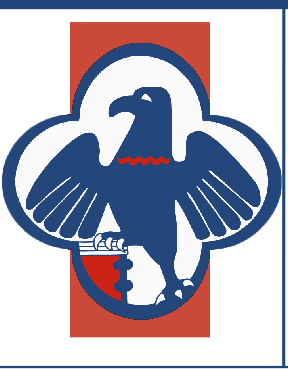 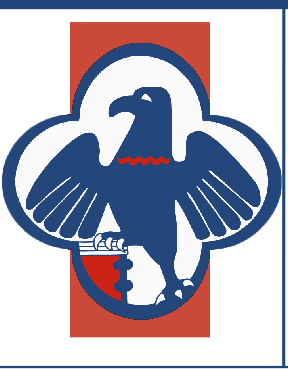 St John's Cathedral, BrisbaneNovemberSt John's Cathedral, BrisbaneNovemberOctoberSt John's Cathedral, BrisbaneNovemberSt John's Cathedral, BrisbaneNovember1  Pentecost XVIII                   09.30	Choral Eucharist Lay Clerks	Byrd Mass for three voices  • Tallis If ye love meOrgan:  Rossi Toccata settima 18.00	Evensong Cathedral SingersAnon. All people that on earth do dwell	Responses RadcliffeHowells  Gloucester Service	Psalm 25, vv.1-9Goss O pray for the peace of JerusalemOrgan:  Duruflé Fugue sur le thème du Carillon de la Cathédrale de Soissons8  Pentecost XIX	 09.30	Choral Eucharist Cathedral Choir	Haydn Little Organ Mass  •  Mozart Ave verum corpusOrgan: Reincken Fugue in G minor 18.00	Evensong  Marian VoicesBruckner Locus iste	       Responses GearingJernigan  Christ Church Canticles  • Wood O thou, the central orb  Psalm 80, vv.7-15Organ: Glass Satyagraha, Act III: ConclusionPentecost XX             09.30	Choral Eucharist Cathedral Choir	Noble in B minor  • Bainton And I saw a new heavenOrgan:  Elgar Imperial March18.00	Evensong Cathedral SingersParry Prevent us, O Lord	Responses MortonFord  Evening Service   •  Nickson The Lord is my shepherd 	   Psalm 23Organ:  Andriessen Thema met variaties Pentecost XIII           09.30	Choral Eucharist Cathedral Choir	Stanford in B flat  • Bach (arr. Harris)  King of glory, King of peaceOrgan:  Howells Sonata No.2: III. Allegro assai                                                                   18.00	Evensong Cathedral ChoirBlow Let my prayer come up                                                                                         Responses TallisWalmisley in D minor  •   Boyce O where shall wisdom be found?        Psalm 96Organ:  Howells Sonata No.2: I. Vivo, energico ed agitato  26       (Thursday)                           19.00                 Organ recital Andrej Kouznetsov (Assistant Director of Music, St John’s Cathedral)Works by Howells, Williamson, Byrd, and Reger. Tickets: https://t.ly/t6V2F DEDICATION FESTIVAL 09.30	Solemn Matins and Eucharist  Cathedral ChoirBruckner Locus iste                                                                                                             Responses FaragherHowells  Collegium Regale  • Harris Behold the tabernacle of God        Psalm 19, vv.1-6Organ:  Langlais Esquisse Gothique No.318.00	Solemn Evensong with Procession Cathedral SingersOuseley How goodly are thy tents                                                                           Responses JacksonStanford in C  •  Bairstow Blessed City, heavenly Salem                             Psalm 116Organ:  Messiaen Apparition de l’Église éternelle1  Pentecost XVIII                   09.30	Choral Eucharist Lay Clerks	Byrd Mass for three voices  • Tallis If ye love meOrgan:  Rossi Toccata settima 18.00	Evensong Cathedral SingersAnon. All people that on earth do dwell	Responses RadcliffeHowells  Gloucester Service	Psalm 25, vv.1-9Goss O pray for the peace of JerusalemOrgan:  Duruflé Fugue sur le thème du Carillon de la Cathédrale de Soissons8  Pentecost XIX	 09.30	Choral Eucharist Cathedral Choir	Haydn Little Organ Mass  •  Mozart Ave verum corpusOrgan: Reincken Fugue in G minor 18.00	Evensong  Marian VoicesBruckner Locus iste	       Responses GearingJernigan  Christ Church Canticles  • Wood O thou, the central orb  Psalm 80, vv.7-15Organ: Glass Satyagraha, Act III: ConclusionPentecost XX             09.30	Choral Eucharist Cathedral Choir	Noble in B minor  • Bainton And I saw a new heavenOrgan:  Elgar Imperial March18.00	Evensong Cathedral SingersParry Prevent us, O Lord	Responses MortonFord  Evening Service   •  Nickson The Lord is my shepherd 	   Psalm 23Organ:  Andriessen Thema met variaties Pentecost XIII           09.30	Choral Eucharist Cathedral Choir	Stanford in B flat  • Bach (arr. Harris)  King of glory, King of peaceOrgan:  Howells Sonata No.2: III. Allegro assai                                                                   18.00	Evensong Cathedral ChoirBlow Let my prayer come up                                                                                         Responses TallisWalmisley in D minor  •   Boyce O where shall wisdom be found?        Psalm 96Organ:  Howells Sonata No.2: I. Vivo, energico ed agitato  26       (Thursday)                           19.00                 Organ recital Andrej Kouznetsov (Assistant Director of Music, St John’s Cathedral)Works by Howells, Williamson, Byrd, and Reger. Tickets: https://t.ly/t6V2F DEDICATION FESTIVAL 09.30	Solemn Matins and Eucharist  Cathedral ChoirBruckner Locus iste                                                                                                             Responses FaragherHowells  Collegium Regale  • Harris Behold the tabernacle of God        Psalm 19, vv.1-6Organ:  Langlais Esquisse Gothique No.318.00	Solemn Evensong with Procession Cathedral SingersOuseley How goodly are thy tents                                                                           Responses JacksonStanford in C  •  Bairstow Blessed City, heavenly Salem                             Psalm 116Organ:  Messiaen Apparition de l’Église éternelle  ALL SAINTS                         09.30              Solemn Choral Eucharist Lumens Chamber Choir	Byrd Mass for four voices • arr. Ley For all the saints	Organ: Dupré Placare Christe servulis               ALL SOULS                               18.00               Solemn Requiem Mass Cathedral Choir with Boy and Girl ChoristersFauré Requiem	         9        (Thursday)                             19.00	      Organ recital Simon Nieminski (Assistant Director of Music, St Mary’s Cathedral, Sydney)Rachmaninov Symphony No.2, arr. Nieminski. Tickets: https://t.ly/uUfJe12  Pentecost XXIV	09.30	Choral Eucharist Lay Clerks	Byrd Mass for three voices • Josquin Tu solus qui facis mirabiliaOrgan:  Vierne Final, from Organ Symphony No.318.00	Evensong Cathedral SingersGibbons Almighty and everlasting God	Responses  MortonMurrill in E	Psalm 63Morton For God is hereOrgan: Mendelssohn Allegro, Chorale and Fugue19    Pentecost XXV	09.30	Choral Eucharist Cathedral ChoirJackson Mass for a Saint’s Day  •  Mendelssohn Verleih uns FriedenOrgan:   MacMillan Cortège Académique18.00	Evensong  Cathedral SingersDrese Round me falls the night	Responses GodfreyWatson in E	Psalm 90, vv.1-12Howells O pray for the peace of JerusalemOrgan: Alain Variations sur Lucis Creator26   CHRIST THE KING            09.30               Solemn Choral Eucharist Cathedral Choir	Howells  Collegium Regale • Vaughan Williams Let all the worldOrgan:  Langlais  Acclamations Carolingiennes18.00	Solemn Evensong with Procession  Cathedral ChoirTavener Mother of God, here I stand	Responses ShelleyShelley  Brisbane Canticles	Psalm 93Lovelock My house shall be called a house of prayerOrgan: Hakim Te DeumThe Very Rev'd Dr Peter Catt	DeanThe Very Rev'd Dr Peter Catt	DeanDirector of Music Dr Graeme Morton